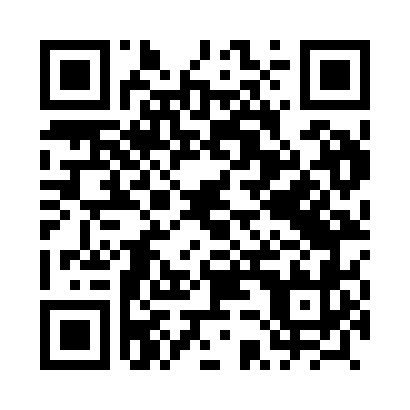 Prayer times for Kozarze, PolandMon 1 Apr 2024 - Tue 30 Apr 2024High Latitude Method: Angle Based RulePrayer Calculation Method: Muslim World LeagueAsar Calculation Method: HanafiPrayer times provided by https://www.salahtimes.comDateDayFajrSunriseDhuhrAsrMaghribIsha1Mon4:016:0412:345:007:059:002Tue3:586:0112:345:027:079:033Wed3:555:5912:335:037:099:054Thu3:525:5612:335:047:119:075Fri3:495:5412:335:067:129:106Sat3:465:5212:325:077:149:127Sun3:435:5012:325:087:169:158Mon3:405:4712:325:097:189:179Tue3:365:4512:325:107:199:2010Wed3:335:4312:315:127:219:2211Thu3:305:4012:315:137:239:2512Fri3:275:3812:315:147:259:2713Sat3:245:3612:315:157:269:3014Sun3:205:3412:305:177:289:3315Mon3:175:3112:305:187:309:3516Tue3:145:2912:305:197:329:3817Wed3:105:2712:305:207:339:4118Thu3:075:2512:295:217:359:4419Fri3:035:2212:295:227:379:4720Sat3:005:2012:295:247:399:4921Sun2:565:1812:295:257:409:5222Mon2:535:1612:295:267:429:5523Tue2:495:1412:285:277:449:5824Wed2:465:1212:285:287:4610:0225Thu2:425:1012:285:297:4710:0526Fri2:385:0812:285:307:4910:0827Sat2:345:0512:285:317:5110:1128Sun2:305:0312:285:327:5310:1429Mon2:275:0112:275:347:5410:1830Tue2:234:5912:275:357:5610:21